CURRICULUM VITAE (CV)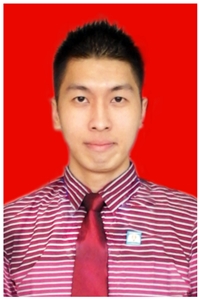 Profil Nama                   	: Jonathan Kristianto
Tempat/ tgl lahir        	: Malang, 30 Maret 1990
Jenis kelamin              	: Laki-laki    
Pendidikan terakhir    	: S1 Manajemen Universitas Katolik Widya Karya Malang
Alamat                        	: Jl. Dukuh Kupang Barat XIX/22 Surabaya
Nomor hp                   	: 081944919499Email 			: jonathan.k2230@gmail.com
Status                         	: Belum Menikah
Agama                        	: KristenHobi                           	: Komputer, Teknologi, Musik
Riwayat pendidikanUNIVERSITAS KATOLIK WIDYA KARYA MALANG    	: 2007-2011SMAK COR JESU MALANG                                               	: 2004-2007SMPK FRATERAN CELAKET 21 MALANG                         	: 2001-2004SDK MARDI WIYATA 1 MALANG                                      	: 1995-2001

Riwayat Pekerjaan
2012-sekarang : Pengalaman pertama saya bekerja sebagai administrasi di CV Sumber Metal Jaya SurabayaJob Description :Membuat nota tagihan dan faktur pajakMembuat laporan penjualanMenginput data penjualan dan pembelianMenghandle surat jalan dari pihak ekspedisi atau supplierKeahlianMenguasai komputer, internet, office, photoshopMenyukai hal-hal kreatif, dan hal-hal yang berkaitan dengan teknologiBisa editing foto dan videoPengalamanAdministrasi data seperti surat menyurat, membuat faktur pajak, membuat laporan penjualan, menginput   data penjualan pembelian.Membuat desain kartu nama, kartu ucapan, logo, dll.